First record of the Peruvian yellow-tailed woolly monkey Lagothrix flavicauda in the Región Junín, PeruSean M. McHugh, Fanny M. Cornejo, Jasmina McKibben, Melissa Zarate, Carlos Tello, Carlos F. Jiménez and Christopher A. SchmittSupplementary material 1 Other primates observed in the forests around San Antonio.In addition to Lagothrix flavicauda, we observed the black-faced black spider monkey Ateles chamek, the Marañón white-fronted capuchin Cebus yuracus, the large-headed capuchin Sapajus macrocephalus and an unknown uakari species (resembling Cacajao calvus, which we only observed once (Supplementary Table 1, Supplementary Fig. 1). All species were observed between 1,437 and 1,746 m, with an average elevation of 1,622 m between all troops detected. It would be advantageous to conduct additional surveys in this area across different seasons, to further study primate seasonal habitat usage and abundances in comparison to our initial observations between September and December. The two individuals of C. calvus were initially seen foraging alongside a group of C. yuracus on a high ridge. When the troops became aware of our presence each troop fled in the opposite direction from each other. The C. yuracus troop went down slope towards a tributary of the Pampa Hermosa River and the troop of C. calvus fled upslope. Based on the tree movement upon fleeing, we recognised that there were more individuals of C. calvus than we could accurately count. Due to the docked tail, thick reddish-blond pelage, and baldhead it was easy to distinguish the C. calvus from C. yuracus. C. calvus has never been documented in the montane forests of Junín, but has been recorded in San Martín at roughly 1,400 m (Vermeer et al., 2013), creating additional research questions regarding its presence in this area.Although the presence of yellow-tailed woolly monkeys in the forests surrounding San Antonio is certainly the most surprising aspect of this survey, our observations suggest that further studies of the larger primate community are warranted. The discovery of C. calvus is intriguing, as this species is typically associated with lowland rainforest (Bowler et al., 2009), but has been recorded as high as 1,421 m in the montane forests of northern Peru (Vermeer et al. 2013). It is crucial to document this relatively unique uakari population through photographs and behavioural observations to compare it to lowland populations. Collection of fecal samples can allow for comparative genetics research between the montane population in Junín versus other more lowland Peruvian uakari species, which could yield interesting results. Given the geographic range and altitude of the site at San Antonio, it is possible that an Andean night monkey (Aotus sp.) could be present. Uncertainty still remains regarding the presence of grey woolly monkeys (Lagothrix lagotricha tschudii) in this region. Grey woolly monkeys have been observed in key habitats between our current observations and northern populations of L. flavicauda, such as the Yanachaga Chemillen National Park (Luna Celino, 2014) and the Pampa Hermosa National Sanctuary (Cervantes-Zeballos, personal communication), and Aquino et al. (2019) recently expanded their range into areas that might clearly overlap with southern populations of L. flavicauda. More surveys in the area could help clarify the biogeography and potential range overlap and competitive exclusion of L. flavicauda with L. l. tschudii.Supplementary Table 1 Troops of sympatric primates observed in the forests around San Antonio.Supplementary Table 2 Published records of Lagothrix flavicauda in the wild, with sources.Supplementary Figure 1 Locations where each species of primate was encountered, along with (A) Bosque de Protección Pui Pui in dark grey, and UNCP ACC in light grey, with rivers in black and roads in dark grey; and (B) close-up of primate sightings (species legend in lower left corner), with the Pampa Hermosa River and Road 24A.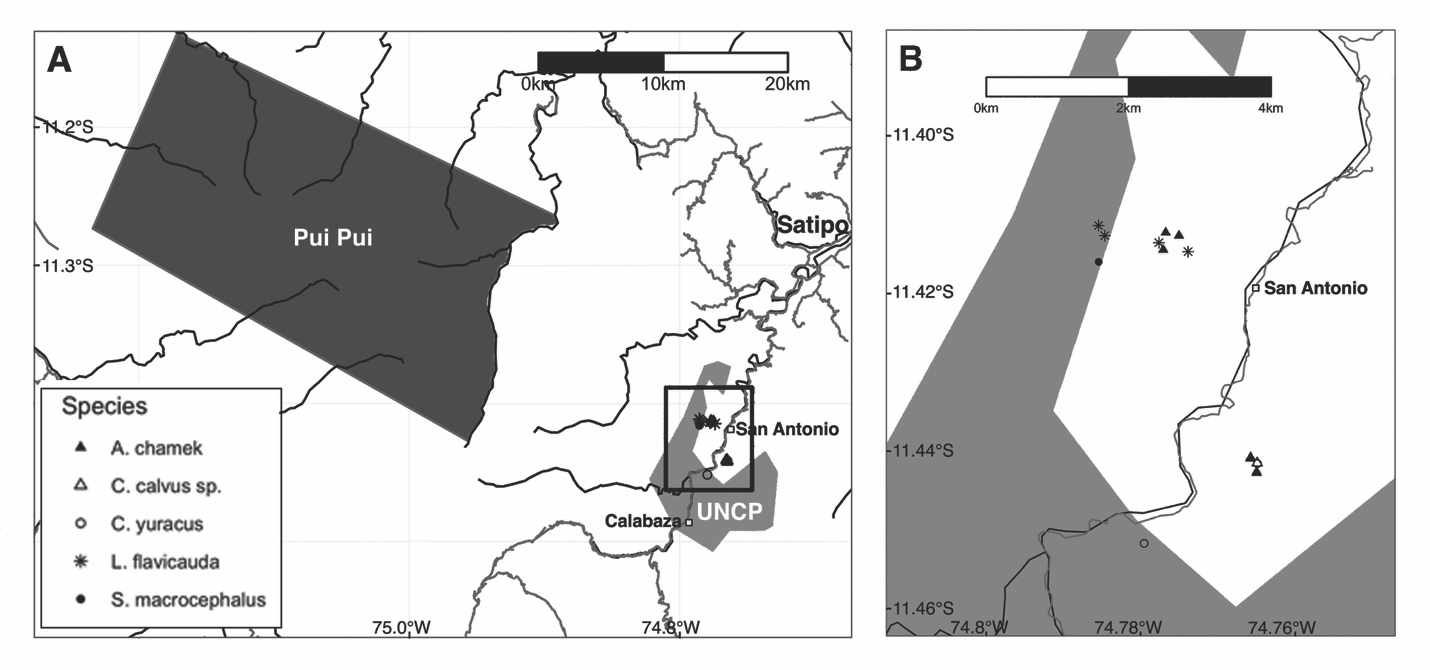 ReferencesAllgas, N., Shanee, S., Peralta, A. & Shanee, N. (2014) Yellow-tailed woolly monkey (Oreonax flavicauda: Humboldt 1812) altitudinal range extension, Uchiza, Perú. Neotropical Primates, 21(2), 206–209. Aquino, R., Zárate, R., López, L., García, G. and Charpentier, E. (2015) Current status and threats to Lagothrix flavicauda and other primates in montane forest of the Región Huánuco. Primate Conservation, 29, 31–41.Aquino, R., García, G. & Charpentier, E. (2016a) Distribution and current status of the Peruvian yellow-tailed woolly monkey (Lagothrix flavicauda) in montane forests of the Región Huánuco, Peru. Primate Conservation, 30, 31–37.Aquino, R., Charpentier, E.,  García G. & López, L. (2016b)  First Record of Lagothrix flavicauda on the Eastern Side of the Río Huallaga: An Expansion of Its Known Geographic Distribution. Primate Conservation, 30, 15–20.Aquino, R., García, G., Charpentier, R., & López, L. (2017) Estado de conservación de Lagothrix flavicauda y otros primates en bosques montanos de San Martín y Huánuco, Perú. Revista peruana de biología, 24(1), 24–34.Aquino, R., López, L., Falcón, R., Díaz, S., & Gálvez, H. (2019). First Inventory of Primates in the Montane Forests of the Pasco and Ucayali Regions, Peruvian Amazon. Primate Conservation, 33, 1–11.Bowler, M., Murrieta, J., Recharte, M., Puertas P. & Bodmer, R. (2009) Peruvian Red Uakari Monkeys (Cacajao calvus ucayalii) in the Pacaya-Samiria National Reserve — A Range Extension Across a Major River Barrier. Neotropical Primates, 16(1), 34–38.Boubli, J. P., Di Fiore, A., Rylands, A.B. & Wallace, A.B. (2008) “Lagothrix Cana (Peruvian Woolly Monkey).” The IUCN Red List of Threatened Species 2008, DeLuycker, A. M. (2007) Notes on the yellow-tailed woolly monkey (Oreonax flavicauda) and its status in the Protected Forest of Alto Mayo, Northern Peru. Primate Conservation, 22, 41–47.Luna Celino, D.V. (2014) Variación Mensual del uso del Territorio por el Mono Choro Lagothrix Cana en el Parque Nacional Yanachaga Chemillen, Peru. Neotropical Primates, 20(1), 44–49.Parker, T.A. & Barkley, L.J. (1981) New locality for the yellow-tailed woolly monkey. Oryx, 16(1), 71–72.Vermeer, J., Tello-Alvarado, J.C., Villacis Del Castillo, J.T. & Bóveda-Penalba, A.J. (2013) A New Population of Red Uakaris (Cacajao Calvus ssp.) in the Mountains of North-Eastern Peru. Neotropical Primates, 20(1), 12–17.Shanee, S. (2011) Distribution survey and threat assessment of the yellow-tailed woolly monkey (Oreonax flavicauda; Humboldt, 1812), northeastern Peru. International Journal of Primatology, 32, 691–707.Elevation (m)Elevation (m)DateDateDateTimeTimeTimeIndividualsIndividualsLatitudeLatitudeLongitudeLongitudeAteles chamek14509/27/1808:0611-74.7750468-74.7750468-11.4126455-11.4126455A. chamek146010/16/1809:0855-74.7767612-74.7767612-11.412267-11.412267A. chamek164710/11/1810:3111-74.765811-74.765811-11.4409269-11.4409269A. chamek165110/11/1810:351212-74.7657653-74.7657653-11.4407641-11.4407641A. chamek171711/2/1810:5444-74.7649936-74.7649936-11.4426174-11.4426174A. chamek173911/10/1810:4511-74.7649844-74.7649844-11.4427712-11.4427712A. chamek160412/28/1811:514+4+-74.7770822-74.7770822-11.4144414-11.4144414Cacajao calvus 166810/3/1812:182+2+-74.7649212-74.7649212-11.4415231-11.4415231Cebus yuracus154811/1/1810:113+3+-74.7795633-74.7795633-11.4517086-11.4517086C. yuracus166910/3/1812:202+2+-74.7648937-74.7648937-11.4415864-11.4415864Sapajus macrocephalus172212/28/1812:1511-74.7854568-74.7854568-11.4159859-11.4159859SiteRegionLatitudeLongitudeElevationCitationSan AntonioJunin-11.4113691-74.78546121746This paper.Playa Azul, BPAMSan Martin-5.659611-77.6769721545DeLuycker et al., 2007Gocta WaterfallsAmazonas-6.039306-77.8882781800DeLuycker et al., 2007Tingo de UchizaSan Martin-8.479733-76.590251084Allgas et al., 2014ShunteSan Martin-8.411306-76.7186391560Shanee, 2011OngonLa Libertad-8.196761-77.0942272400Parker & Barkley, 1981Bardeles ForestHuanuco-8.608222021-76.676844351485Aquino et al., 2015Yanajanca ForestHuanuco-8.608222021-76.676844351620Aquino et al., 2015Santa Rosa del OsoHuanuco-8.61307694-76.695480461705Aquino et al., 2016aSan Antonio de PaduaHuanuco-8.61558932-76.500077451650Aquino et al., 2016aAlto AzulHuanuco-8.925323389-76.32366121223Aquino et al., 2016aOso MayoHuanuco-9.757773201-75.678877322079Aquino et al., 2016bPalizadaHuanuco-9.729971449-75.678957871705Aquino et al., 2016bHoja GrandeSan Martin-8.161667-76.8736111833Aquino et al. 2017ShunteSan Martin-8.441389-76.8316671843Aquino et al. 2017Tingo de UchizaSan Martin-8.476944-76.5816671061Aquino et al. 2017San AntonioHuanuco-8.615556-76.5002781633Aquino et al. 2017LibertadHuanuco-9.738333-75.6713891673Aquino et al. 2017PerolesAmazonas-5.665806-77.912140Shanee, 2011BerlinAmazonas-5.919083-78.41252500Shanee, 2011CombocaAmazonas-5.064-78.0678332000Shanee, 2011Santo TomasAmazonas-6.342972-77.5192222650Shanee, 2011GuayacilAmazonas-5.669-78.2650281840Shanee, 2011Hierba BuenaAmazonas-5.795444-77.7868612530Shanee, 2011San GeronimoAmazonas-5.993917-78.0004172200Shanee, 2011VilcanizaAmazonas-5.811028-77.8731942420Shanee, 2011ArenalAmazonas-5.977861-77.7327782440Shanee, 2011ShipasbambaAmazonas-5.909806-77.9806392300Shanee, 2011Abra PatriciaAmazonas-5.697861-77.8107222100Shanee, 2011CopallinAmazonas-5.641667-78.2512320Shanee, 2011Rio BlancoAmazonas-5.575667-77.91830Shanee, 2011El ToroAmazonas-5.637139-77.9089172110Shanee, 2011Agua DulceAmazonas-5.66525-77.9021112270Shanee, 2011El GatoAmazonas-5.690861-77.9000282230Shanee, 2011La EsperanzaAmazonas-5.689139-77.9061942150Shanee, 2011San IsidroAmazonas-5.72825-77.9126671830Shanee, 2011WilcaAmazonas-5.923917-77.7412480Shanee, 2011Nuevo Bolivar/Alto HuyabambaSan Martin-7.320639-77.4609722400Shanee, 2011ColcaSan Martin-5.894694-77.3875561800Shanee, 2011Vista AlegreSan Martin-6.124583-77.2895281610Shanee, 2011PaitojaSan Martin-6.361667-77.0811391790Shanee, 2011Nuevo MendozaSan Martin-6.451861-77.0961941800Shanee, 2011Cueva/Alto HuyabambaSan Martin-7.351528-77.4541391500Shanee, 2011La VictoriaSan Martin-8.38075-76.7513331650Shanee, 2011ChofersitoSan Martin-5.671806-77.7645281950Shanee, 2011El AfluenteSan Martin-5.668-77.7465281760Shanee, 2011OllerosSan Martin-5.962083-77.5939172610Shanee, 2011San Pedro de ChontaHuanuco-8.656389-76.8749722450Shanee, 2011AjencoHuanuco-8.651778-76.7911112020Shanee, 2011PorotoLa Libertad-8.11725-77.1411671840Shanee, 2011Puerto de MonteLa Libertad-8.141889-77.1847222800Shanee, 2011La GramaSan Martin-6.724917-77.672361NAShanee, 2011MetalSan Martin-8.492083-76.62575NAShanee, 2011UchizaSan Martin-8.379806-76.848694NAShanee, 2011Laguna de los CondoresSan Martin-6.846806-77.614389NAShanee, 2011Bosque Javier TelloAmazonas-6.716556-77.658056NAShanee, 2011LeimebambaAmazonas-6.44075-77.405472NAShanee, 2011CoroshaAmazonas-5.8309456-77.821897NACornejo, pers. comm.